Publicado en Santander (Cantabria) el 20/01/2023 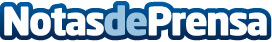 Femxa inaugura un nuevo Centro de Formación para el Empleo en SantanderFemxa prevé formar, tan solo en esa autonomía, a más de 2.800 personas desempleadas en competencias digitales y en áreas como la administración, el comercio o la atención sociosanitariaDatos de contacto:Elena MosqueraDepartamento de Comunicación y Marketing986493464Nota de prensa publicada en: https://www.notasdeprensa.es/femxa-inaugura-un-nuevo-centro-de-formacion Categorias: Sociedad Cantabria Eventos Recursos humanos http://www.notasdeprensa.es